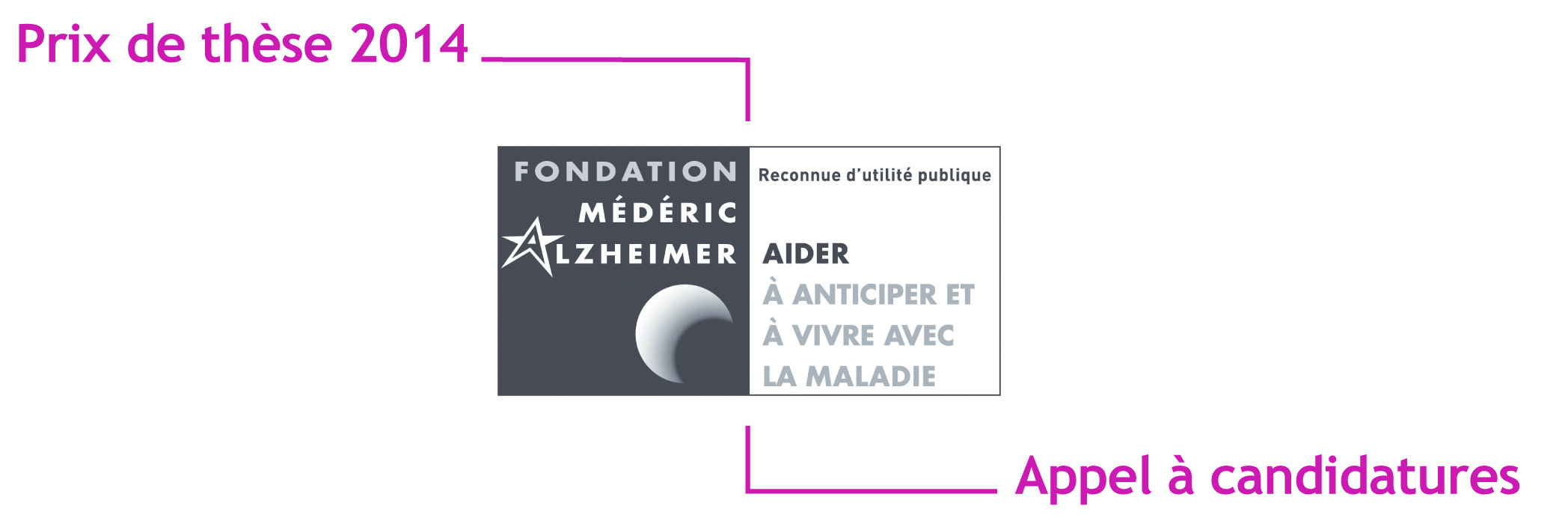 DOSSIER DE CANDIDATURESont éligibles au Prix de thèse 2014 de la Fondation Médéric Alzheimer les thèses de doctorat en sciences humaines et sociales et en santé publiquesoutenues entre le 15 septembre 2012 et le 31 mai 2014 et portant sur :les enjeux de société induits par la maladie d'Alzheimer et les maladies apparentées (dans leurs dimensions psychologiques, sociales, économiques, juridiques, éthiques, philosophiques, anthropologiques, démographiques, politiques, …)l’amélioration de la qualité de vie des personnes malades et de leurs aidants familiaux, bénévoles et professionnelsA retourner avant le16 juin2014Chaque année, la Fondation Médéric Alzheimer promeut et valorise les travaux de jeunes chercheurs en sciences humaines, sociales et psychosociales par l’attribution d’un Prix de thèse.Sont éligibles au Prix de thèse de la Fondation Médéric Alzheimer les travaux portant sur :les enjeux de société induits par la maladie d'Alzheimer et les maladies apparentées (dans leurs dimensions psychologiques, sociales, économiques, juridiques, éthiques, philosophiques, anthropologiques, démographiques, politiques, …)et/oul’amélioration de la qualité de vie des personnes malades et de leurs aidants familiaux, bénévoles et professionnelsLes candidats sont invités à lire attentivement ce document,età dater et signer le dossier de candidature précédé de la mention  « lu et approuvé ».Les dossiers doivent être adressésen deux exemplaires, dont unnon relié et non agrafé ; avec les pièces ci-après énumérées, avant le 16 juin 2014(cachet de La Poste faisant foi) à l’adresse suivante :Fondation Médéric AlzheimerPôle Études et RecherchePrix de thèse 201430, rue de Prony75017 PARISUn exemplaire numérique de la thèse doit également être adressé avant le 16 juin2014 minuit à : kasprzak@med-alz.org.Les dossiers incomplets à la date de clôture de l’appel à « Prix de thèse 2014 », les télécopies, les dossiers retournés uniquement par courriel ne seront pas pris en considération.NOTA BENE : les dossiers de candidature et les exemplaires de la thèse ne seront pas retournés aux candidats.Présentation du Prix de thèse 2014Règlement et modalités pratiques Conditions de candidatureVous êtes titulaire d’un doctorat de troisième cycle universitaire en sciences humaines et sociales ou en santé publique soutenu entre le 15 septembre 2012 et le 31 mai 2014et portant sur les thématiques du présent appel à Prix.Conditions de recevabilitéLes candidats au Prix de thèse doivent :- avoir mené leur thèse dans une université française ou étrangère,- avoir rédigé leur thèse en langue française,- ne pas avoir obtenu un autre Prix pour la thèse de quelque nature que ce soit.Date limite de candidature : 16 juin2014Seuls les dossiers dûment remplis et contenant TOUS les documents exigés seront examinés par le jury.Composition du jury Les dossiers complets seront examinés par un jury composé de membres de la Fondation et d’experts du domaine. Une instruction préalable des dossiers sera effectuée par des experts choisis selon les disciplines des postulants. Attribution du Prix de thèseLe Prix de thèse 2014, d’un montant de 10 000 €, est forfaitaire et non renouvelable.La Fondation se réserve le droit de ne pas remettre de Prix de thèse.Avis d’attribution du Prix de thèseLes candidats seront avisés de la décision du jury uniquement par lettre officielle, au plus tard courant novembre 2014.Remise du Prix de thèseLa remise du Prix de thèse aura lieu lors de la cérémonie annuelle de la Fondation Médéric Alzheimer(dont la date sera précisée ultérieurement), à laquelle le ou la lauréat(e) s’engage à être présent.Valorisation des travaux soutenus par la Fondation Médéric AlzheimerSur le site Internet de la FondationUne présentation du Prix de thèse de la Fondation Médéric Alzheimer figurera sur le site Internet de la Fondation (nom du lauréat, photographie, cursus, spécialité de recherche, université de rattachement, intitulé et résumé de la thèse).Mention du soutien de la FondationNous attirons l’attention des lauréats éventuels sur l’obligation de mentionner le Prix attribué par la Fondation Médéric Alzheimer dans toutes les publications et les communications ayant trait à la thèse.Un tiré à part de chaque publication relative à la thèse devra impérativement être envoyé par le ou la lauréat(e) à la Fondation Médéric Alzheimer.Journée annuelle de la fondation Médéric AlzheimerLe ou la lauréat(e) sera convié(e) par la Fondation Médéric Alzheimer à une présentation orale de son travail lors de la journée annuelle de la Fondation Médéric Alzheimer (dont la date sera précisée ultérieurement), et pourra être sollicité(e) dans le cadre d’autres manifestations organisées ou soutenues par la Fondation.Critères de sélectionLe jury de la Fondation sera particulièrement sensible aux caractéristiques suivantes :pertinence de la recherche vis-à-vis des thématiques du Prix de thèse 2014,qualité du dossier: d’une part sur le contenu (hypothèses de travail, méthodologie, problématique, perspectives, approche en termes de comparaison internationale, bibliographie), et d’autre part sur les pièces fournies (CV, lettre de motivation, publications et communications du candidat),originalité de la thèse au regard de la recherche au plan national et international,dimension interdisciplinaire et approche comparative au plan international,cadre éthique de la recherche.Dossier de candidatureLES DOSSIERS DE CANDIDATURE DOIVENT COMPRENDRE LES PIÈCES SUIVANTES :Formulaire de candidaturePrésentation synthétique de la thèse.Résumé de la thèseAvis motivé du directeur de thèseAutorisation d’utilisation de la photographie.JustificatifsCopie d’une pièce d’identité.Curriculum Vitae (2 pages maximum) avec la liste de vos principales publications et communications.Lettre de motivation, indiquant l’utilisation envisagée du Prix et les perspectives professionnelles et de recherche du/de la candidat(e) (2 pages maximum).Photographie.Attestation du diplôme délivré par l’Université de rattachement.Rapport de soutenance.Un extrait de 5 pages maximum de la thèse, choisi en toute liberté par le candidat (choix à justifier dans la lettre de motivation).Un exemplaire ou un tiré à part des publications en rapport avec la thèse.NOTA BENE : les dossiers complets doivent être adressés en 2 exemplaires, dont un exemplairenon relié et non agrafé avant le 16 juin2014(cachet de La Poste faisant foi). Indiquer obligatoirement la mention « original » sur le dossier comportant les signatures originales et les documents originaux. MERCI DE BIEN VOULOIR ADRESSER EGALEMENT UN EXEMPLAIRE NUMERIQUE DE LA THÈSE (en version pdf) à l’adresse suivante : kasprzak@med-alz.org avant le 16 juin2014 minuit.(nommer le dossier de la manière suivante : NomPrixThèseFMA2014.pdf)Formulaire de candidatureRemplir lisiblement et en majusculesPrésentation du candidat /de la candidateNOM : …………………………………………………………………………………………………………………………………………Prénom :…………………………………………………………………………………………………………………………………Date de naissance :…………………………………………………………………………………………………………………Nationalité :……………………………………………………………………………………………………………………………Situation de famille :…………………………………………………………………………………………………………………Adresse :…………………………………………………………………………………………………………………………………………………………………………………………………………………………………………………………………………………………Tél. (domicile)……………………………………………………………………………………………………………………………Tel. (portable ou professionnel)………………………………………………………………………………………………Télécopie : ………………………………………………………………………………………………………………………………Courriel : …………………………………………………………………………………………………………………………………Statut actuel :…………………………………………………………………………………………………………………………………………………………………………………………………………………………………………………………………………………Situation professionnelle (merci de préciser votre statut, vos fonctions, votre organisme de rattachement, votre temps de travail) :…………………………………………………………………………………………………………………………………………………………………………………………………………………………………………………………………………………………………………Présentation du travail de thèseUniversité de rattachement : …………………………………………………………………………………………………Nom et fonctions du directeur de thèse :………………………………………………………………………………………………………………………………………………………………………………………………………………………………………Nom et fonction du co-directeur (éventuellement) :……………………………………………………………………………………………………………………………………………………………………………………………………………………Structure d’accueil (laboratoire) : …………………………………………………………………………………………Nom du directeur de la structure d’accueil : ………………………………………………………………………………………………………………………………………………………………………………………………………………………………Intitulé exact du diplôme (discipline) : ……………………………………………………………………………………Date de soutenance de la thèse et mention obtenue :……………………………………………………………Titre de la thèse : ………………………………………………………………………………………………………………………………………………………………………………………………………………………………………………………………………………………………………………………………………………………………………………………………………………………………Prix / bourses /allocations / contrat de recherche obtenus ou demandés  pour la thèse de doctorat (le cas échéant)1. Prix / Bourse / Allocation / Contrat (rayer la mention inutile) : demandé et non obtenuobtenudemandé et sans réponse. Date approximative de la réponse : _______________					Contact : _____________________________________Nom de l’organisme : ……………………………………………………………………………………………………………Montant : …………………………………………………………………………………………………………………………………Période : …………………………………………………………………………………………………………………………………2. Prix / Bourse / Allocation / Contrat (rayer la mention inutile) : 	demandé et non obtenu	obtenudemandé et sans réponse. Date approximative de la réponse : ________________					Contact : _____________________________________Nom de l’organisme : ……………………………………………………………………………………………………………Montant : …………………………………………………………………………………………………………………………………Période : …………………………………………………………………………………………………………………………………Le ou la candidat(e) à l’appel au « Prix de thèse 2014 » de la Fondation Médéric Alzheimer accepte par la présente le règlement et les modalités pratiques du Prix de thèse 2014 de la Fondation Médéric Alzheimer.Fait acte de candidature pour le Prix de thèse 2014.Signature du candidat ou de la candidate précédée de la mention « lu et approuvé » :Date							SignatureAvis motivé du directeur de thèseCoordonnées du directeur de thèse :Nom, prénom : …………………………………………………………………………………………………………………………Fonction : …………………………………………………………………………………………………………………………………Département/Faculté/Etablissement : ……………………………………………………………………………………Adresse : …………………………………………………………………………………………………………………………………………………………………………………………………………………………………………………………………………………………Téléphone : ……………………………………………………………………………………………………………………………Courriel : …………………………………………………………………………………………………………………………………Avis motivé sur la candidature au Prix de thèse 2014 de la Fondation Médéric AlzheimerOBLIGATOIRECachet de la structure d’accueil  Signature du directeur de thèsePrésentation synthétique de la thèse soutenue(1 page maximum : interligne 1,5 et police Time New Roman 12)Veuillez présenter de manière synthétique les principaux résultats de votre travail de thèse et son inscription dans les thématiquesdu Prix et la façon dont seront ou ont été diffusés les résultats de votre recherche.Cette présentation doit respecter, autant que possible, le plan suivant :Problématique Cadre théorique  et hypothèses Méthodologie RésultatsPerspectives Résumé de la thèse(10 pages maximum : interligne 1,5 et police Time new Roman 12)Cette description doit situer la recherche en soulignant l’originalitéde la thèse de doctorat par rapport aux travaux effectués sur la même thématique. Elle doit respecter le plan suivant de manière claire et concise et être rédigée dans un langage accessible au grand public :7 pages pour exposer :la problématiquele cadre théoriqueles hypothèsesla méthodologieles résultats les perspectives 3 pages pour exposer :la pertinence, l’originalité et l’intérêt de votre travail au regard de l’état scientifique national et international.Références bibliographiquesCadre éthique  La recherche a-t-elle fait directement ou indirectement appel à des personnes malades ou à leurs aidants ? Si oui, veuillez indiquer en quoi leur participation consistait.………………………………………………………………………………………………………………………………………………………………………………………………………………………………………………………………………………………………………  Participer à l’étude supposait-il pour les personnes malades ou leurs proches, des déplacements,  des tests ou des examens supplémentaires ? Si oui, merci de préciser.………………………………………………………………………………………………………………………………………………………………………………………………………………………………………………………………………………………………………  La recherche a-t-elle été soumise à un comité d’éthique ou à un comité de protection des personnes ? Si oui, merci de préciser.………………………………………………………………………………………………………………………………………………………………………………………………………………………………………………………………………………………………………  La recherche impliquait-t-elle d’avoir recours à des données nominatives, personnelles ou médicales ? Si oui, veuillez indiquer si la recherche a fait l’objet d’une déclaration à la CNIL, et comment l’anonymat des personnes et la confidentialité des données étaient garanties.………………………………………………………………………………………………………………………………………………………………………………………………………………………………………………………………………………………………………  Aviez-vous identifié des bénéfices potentiels de la recherche pour les participants ? Si oui, merci de préciser lesquels.………………………………………………………………………………………………………………………………………………………………………………………………………………………………………………………………………………………………………  Existait-t-il des inconvénients, contraintes, désagréments ou préjudices potentiels pour les participants ?Si oui, veuillez préciser leur nature (physique, psychique, économique, sociale), leur ampleur (minime, légère, non négligeable, majeure). ………………………………………………………………………………………………………………………………………………………………………………………………………………………………………………………………………………………………………  Comment le projet a-il-été présenté aux participants? Le cas échéant, veuillez joindre les formulaires d’information.………………………………………………………………………………………………………………………………………………………………………………………………………………………………………………………………………………………………………Avez-vousévalué la manière dont les participants comprenaient les informations qui leur étaient données et la manière dont ils ont vécu leur participation à la recherche ?………………………………………………………………………………………………………………………………………………………………………………………………………………………………………………………………………………………………………  Par qui et comment le consentement ou l’assentiment des participants à la recherche a-il-été recherché?………………………………………………………………………………………………………………………………………………………………………………………………………………………………………………………………………………………………………  La capacité des personnes à donner leur consentement a-t-elle été évaluée ? Si oui, veuillez préciser.………………………………………………………………………………………………………………………………………………………………………………………………………………………………………………………………………………………………………  Des précautions particulières ont-elles été prises pour garantir le caractère volontaire du consentement ?………………………………………………………………………………………………………………………………………………………………………………………………………………………………………………………………………………………………………  Un renouvellement du consentement ou de l’assentiment a-t-il été recherché ? Si oui, merci de préciser.………………………………………………………………………………………………………………………………………………………………………………………………………………………………………………………………………………………………………  Fallait-il obtenir l’autorisation de tiers pour avoir accès aux participants potentiels ? Si oui, veuillez préciser.………………………………………………………………………………………………………………………………………………………………………………………………………………………………………………………………………………………………………  Des personnes bénéficiant d’une mesure de protection juridique ont-elles été incluses ? Si oui, veuillez préciser les conditions de leur inclusion.………………………………………………………………………………………………………………………………………………………………………………………………………………………………………………………………………………………………………  Des mesures ont-elles été prises pour adapter l’information, le recueil du consentement ou la collecte des données aux difficultés des personnes malades ? Si oui, veuillez préciser.………………………………………………………………………………………………………………………………………………………………………………………………………………………………………………………………………………………………………  Des mesures ont-elles été prises pour favoriser la participation à la recherche de personnes qui risqueraient sinon d’être exclues de la recherche ?………………………………………………………………………………………………………………………………………………………………………………………………………………………………………………………………………………………………………Un retour aux participants a-t-il été effectué une fois la recherche terminée ? Si oui, veuillez préciser dans quels délais et selon quelles modalités.………………………………………………………………………………………………………………………………………………………………………………………………………………………………………………………………………………………………………  Aviez-vous identifié des conflits d’intérêts (réels, apparents ou potentiels) susceptibles de porter atteinte à l’objectivité, à l’intégrité ou la crédibilité de la recherche ? Si oui, veuillez préciser.…………………………………………………………………………………………………………………………………………………………………………………………………………………………………………………………………………………………………………Autorisation d’utilisation de la photographieJe soussigné(e),……………………………………………………., autorise par la présente, la Fondation Médéric Alzheimer à utiliser la photographie ci-jointe pour les besoins du site Internet de la Fondation et pour tout document en lien avec le Prix de thèse 2014, dans la mesure où j’en serais le/la lauréat(e).Date								SignatureMmeM.